		L’élève Mystère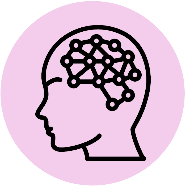 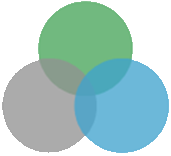 Cycles 1 / 2 / 3 /4OBJECTIFSCréer un climat de classe propice aux apprentissagesIdentifier les comportements attendus d’un élèveApprendre aux élèves à coopérerMISE EN ŒUVRE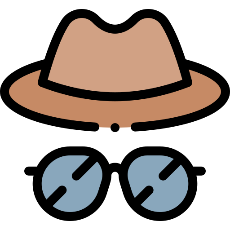    L’activité « l’élève mystère » a vocation à être mise en place ponctuellement quand le système utilisé en classe commence à donner des signes de fatigue. Elle est facilement modulable en   fonction des besoins de chaque enseignant, du comportement à cibler et du niveau de la classe.Cette activité se veut collective : les élèves agissent pour le bien commun. Cela va renforcer le sentiment de co-responsabilité et d’appartenance, la cohésion du groupe classe et va contribuer à un climat scolaire plus apaisé.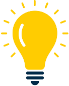 Voici une liste non exhaustive d’idées de défis qui peuvent durer quelques jours, la journée, ou même être très ponctuel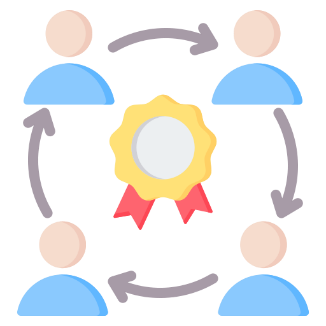 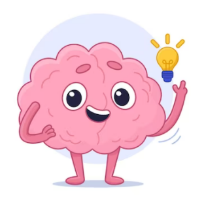 SOURCES- https://www.dixmois.fr/l-eleve-mystere-a46515860/- https://lyon5-1.circo.ac-lyon.fr/spip/IMG/pdf/fiche_pratique_eleve_mystere-2.pdf?2097/152d4573694bc74186cd167713996020ce19dad9CYCLE 1Changer d’activité dans le calme au signal de l’adulteRanger les jeuxCYCLE 2Travailler en silence lors d’un exercice individuelSe parler avec respectCYCLE 3Avoir un espace de travail propre et ordonnéRespecter le point de vue de ses camaradesCYCLE 4Se ranger correctement à la sonnerieParticiper au moins une fois sur 55 minutes de cours